Supporting Informationα-MoO3-x by Plasma Etching with Improved Capacity and Stabilized Structure for Lithium StorageGuobin Zhang,a,# Tengfei Xiong,a,# Mengyu Yan,b Liang He,a,c Xiaobin Liao,a Chunqing He,d Chongshan Yin,d Haining Zhang,e and Liqiang Mai*aa State Key Laboratory of Advanced Technology for Materials Synthesis and Processing & International School of Materials Science and Engineering, Wuhan University of Technology, Wuhan 430070, China. E-mail: mlq518@whut.edu.cn b Department of Materials Science and Engineering, University of Washington, Seattle, WA 98195, USA c Department of Materials Science and NanoEngineering, Rice University, Houston, TX 77005, USAd Key Laboratory of Nuclear Solid State Physics Hubei Province, School of Physics and Technology, Wuhan University, Wuhan 430072, Chinae State Key Laboratory of Advanced Technology for Materials Synthesis and Processing & School of Materials Science and Engineering, Wuhan University of Technology, Wuhan 430070, China# Guobin Zhang and Tengfei Xiong contributed equally to this work.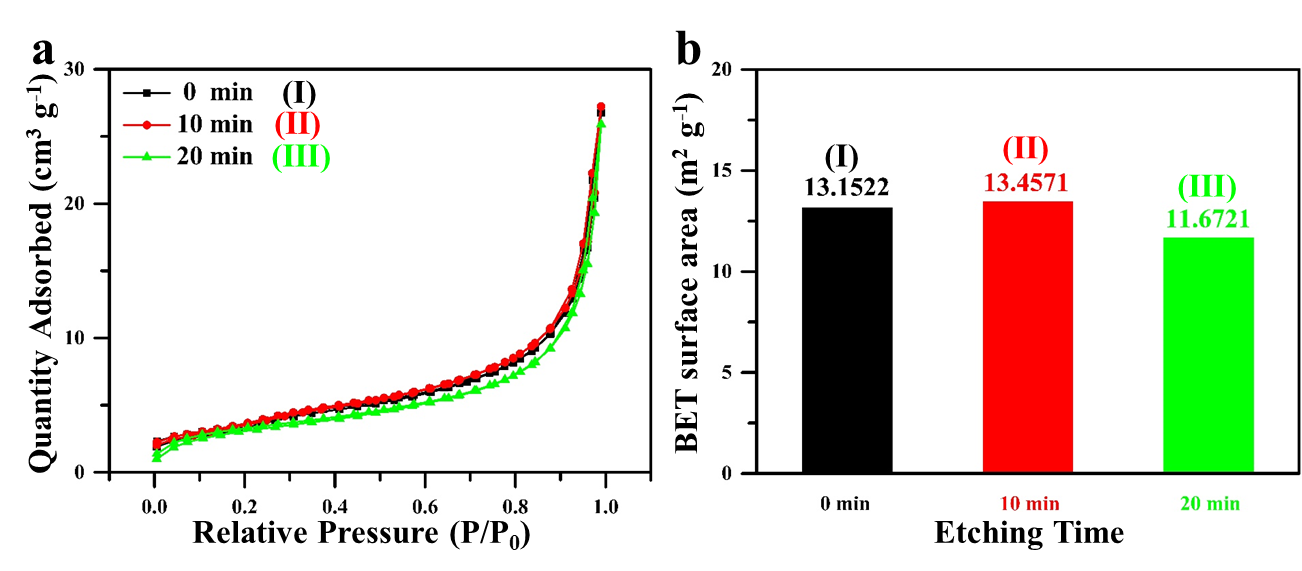 Figure S1 (a) Nitrogen adsorption-desorption isotherms and (b) BET specific surface areas.Table S1 Assignment of vibrational modes of the Raman spectra (unit: cm-1).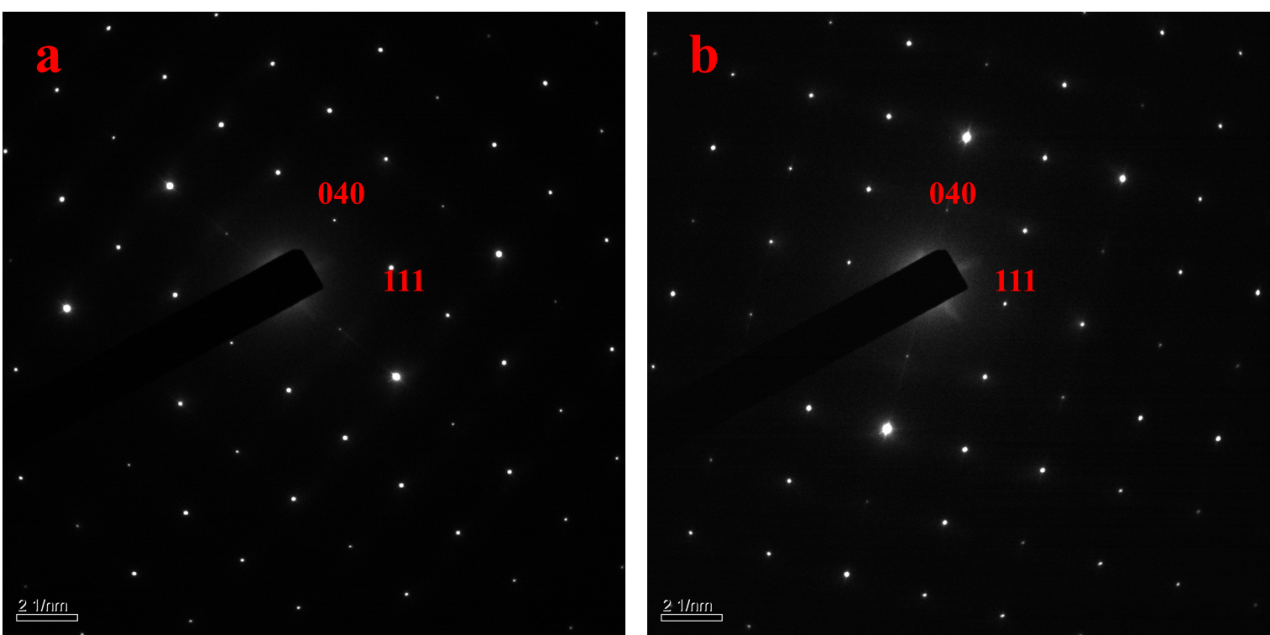 Figure S2 Selected area electron diffraction of the pristine (a) and the MoO3 (II) (b).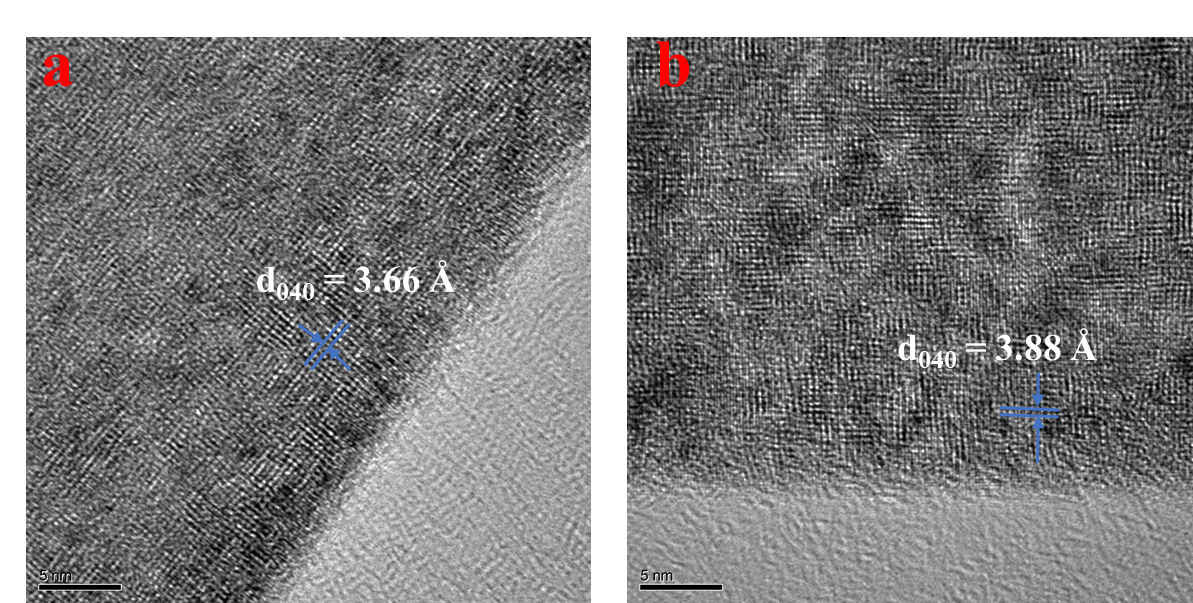 Figure S3 High resolution transmission electron microscopy of the pristine (a) and the MoO3 (II) (b).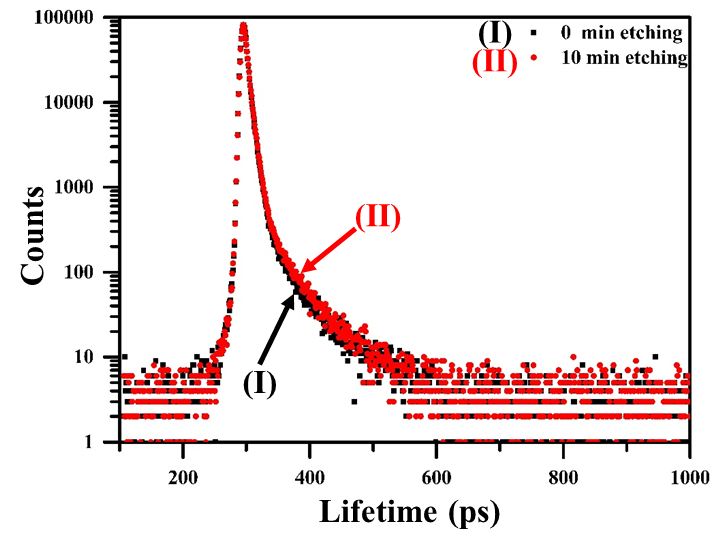 Figure S4 Positron annihilation lifetime spectra of MoO3 (I) and MoO3 (II).Table S2 Positron annihilation lifetime results of MoO3 (I) and MoO3 (II).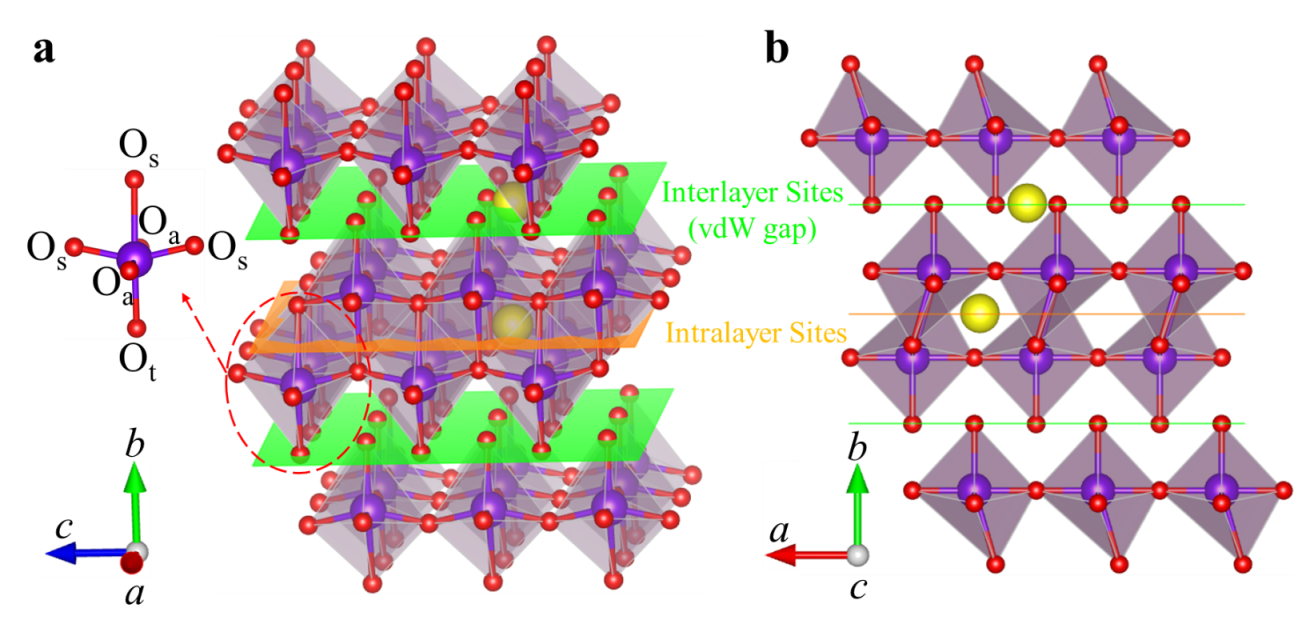 Figure S5 Crystal structure of α-MoO3 and the two types of Li+ storage sites. (red: O; purple: Mo; yellow: Li)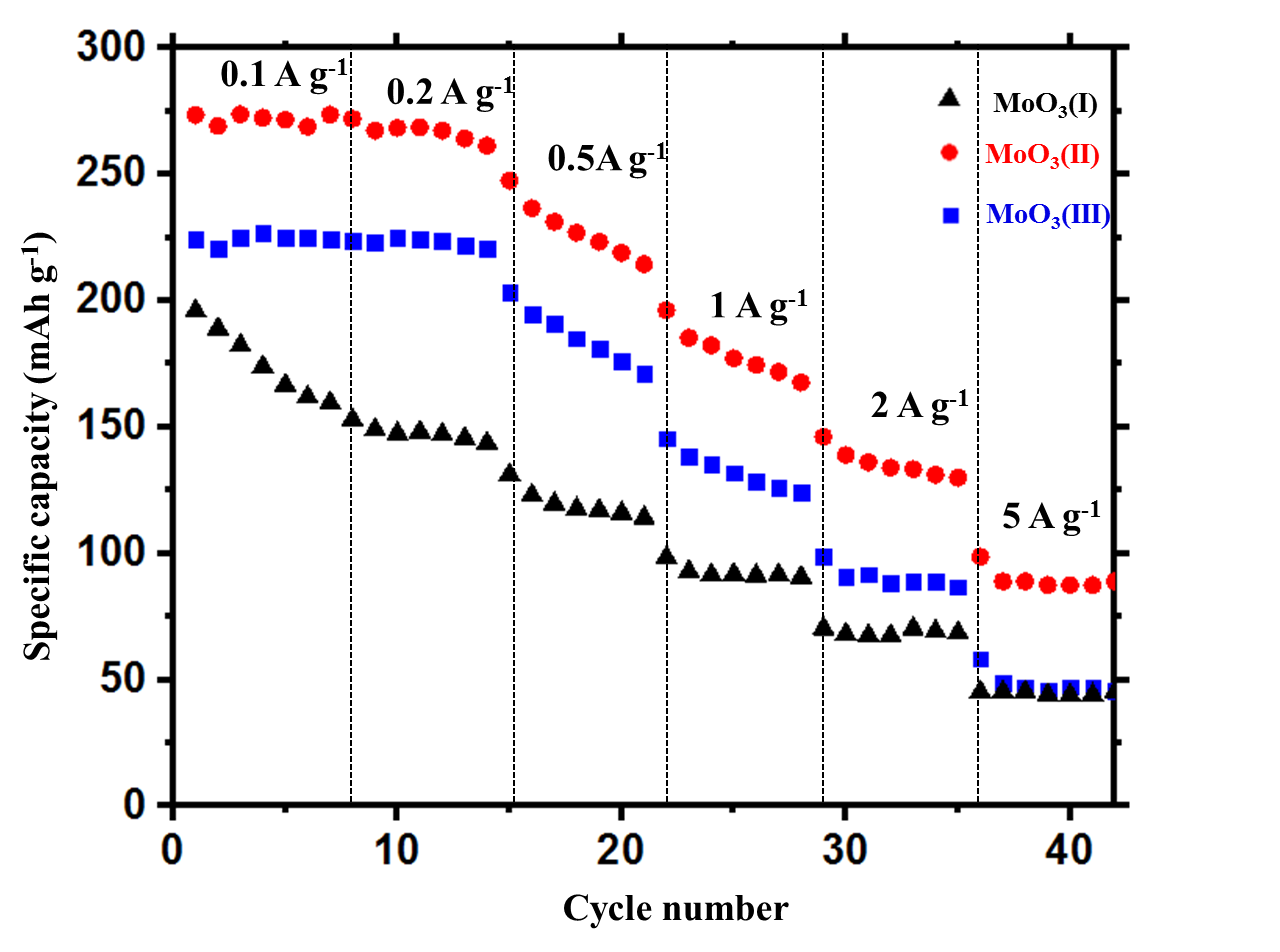 Figure S6 Rate capability of the pristine, MoO3 (II) and MoO3 (III).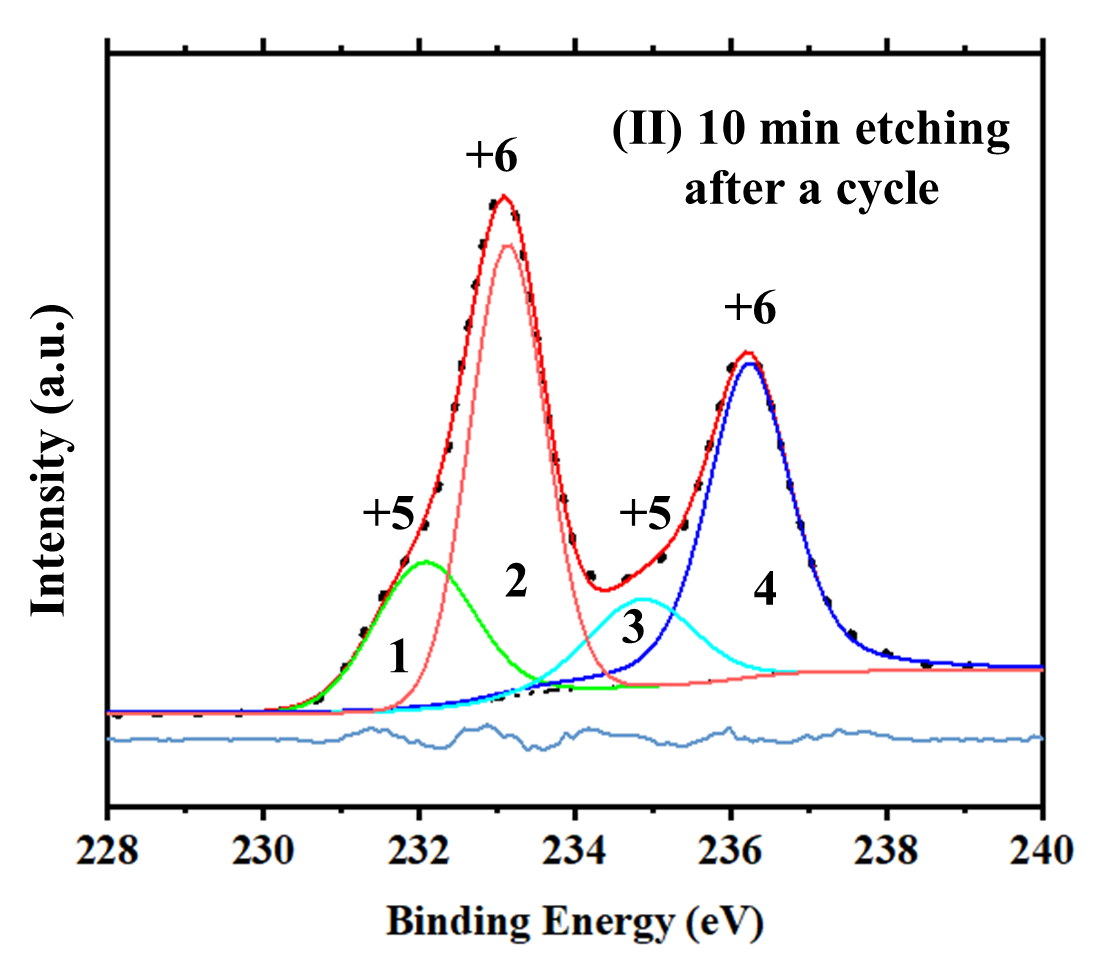 Figure S7 XPS spectrum of the MoO3 (II) after the first cycle.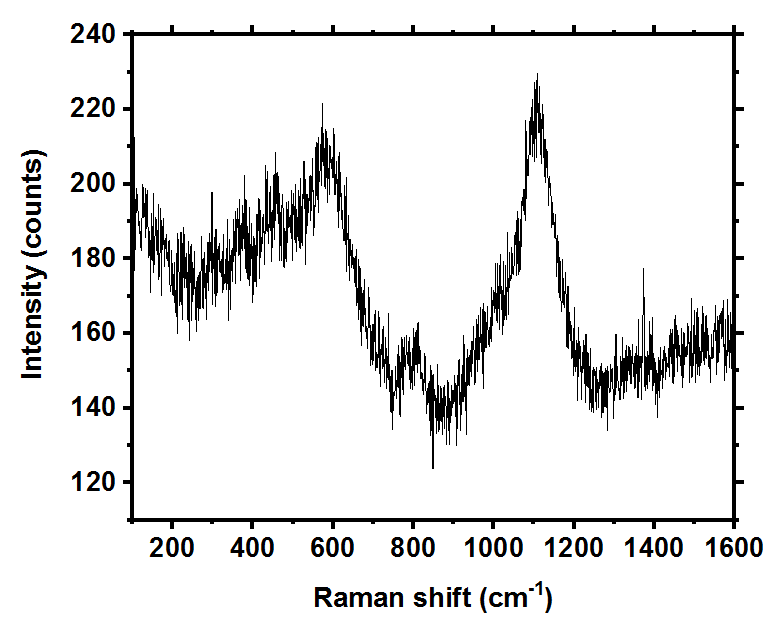 Figure S8 Raman spectrum of the MoOThis workThis workThis workOthers[30-33]Assignment(I)(II)(III)Others[30-33]Assignment83.585.084.289Ag, translational rigid MoO4 chain mode, Ta98.499.2100.0100B2g, translational rigid MoO4 chain mode, Ta117.1118.1117.3116B2g, translational rigid MoO4 chain mode, Tc128.6129.9129.1129B3g, translational rigid MoO4 chain mode, Tc159.7158.9158.9159Ag/B1g, translational rigid MoO4 chain mode, Tb197.0198.7198.7197B2g, τ O=Mo=O twist218.8219.7219.7216Ag, rotational rigid MoO4 chain mode, Rc245.4245.3246.8247B3g, τ O=Mo=O twist291.8292.3291.5293B3g, δ O=M=O wagging338.5339.8339.8334Ag, B1g, δ O–M–O bend379.6380.1379.4380B1g, δ O–M–O scissor430.6431.6430.8441Mo–O–Mo deformation665.4666.8666.8667B2g, B3g, νas O–M–O stretch707.1709.0709.8698Unknown819.5821.4820.7823Ag, νs M=O stretch995.7997.1997.1996Ag, νas M=O stretch1007.61008.31008Bg, νas M=O stretchτ1 (ns)I1 (%)τ2 (ns)I2 (%)τ (ns)MoO3 (I)0.20949.110.38150.890.2965MoO3 (II)0.22651.760.39948.240.3095